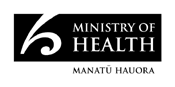 OCTOBER 2021
Maternity Ultrasound Clinical Indication CodesCodeClinical indicationCommentTAThreatened abortionScan at time of bleeding (before 20 weeks gestation).EPSuspected ectopic pregnancySymptoms suggestive of ectopic pregnancy (e.g. abdominal pain) in the first trimester of pregnancy.PMPelvic mass in pregnancyAny palpable abnormality in early pregnancy.UDUterus not equal to datesWhere there is a discrepancy > 4 weeks in the fundal height.BAPrior to booking screening for chromosomal abnormalitiesWhen unsure of last menstrual period date.CTConsideration of terminationWhen dating is required prior to a termination of pregnancy in the first trimester.NTDating and early evaluation for chromosomal abnormalityNuchal translucency assessment between 12 weeks 0 days and 13 weeks 6 days; assessment for gestational age; diagnosis of multiple pregnancy.NFEarly evaluation for chromosomal abnormality follow upIn cases where the first nuchal translucency scan was technically unsuccessful.ANAnatomyScan to assess fetal anatomy and placental position. Ideally performed after 19 weeks 0 days gestation.AFAnatomy follow upIn cases where the first anatomy scan was technically unsuccessful.GRSuspected growth abnormalityClinical suspicion of abnormal growth of fetus (growth restriction or macrosomia) or suspected abnormal volume of amniotic fluid.GFSuspected growth abnormality follow upTo assess growth trend (2 weeks after GR scan).PLCheck placentaTo check placental location in the third trimester where it has previously been identified as low lying.AHAntepartum haemorrhageScan at time of bleeding (after 20 weeks gestation).APAbdominal painAbdominal pain in pregnancy.MPMalpresentationTo assess fetal presentation, position and size, after 36 weeks.FCSuspected fetal compromiseScan to assess fetal wellbeing where there has been a significant reduction in fetal movements.FDSuspected intrauterine fetal deathScan to confirm fetal death.PPMaternal postpartumFor suspected retained products or unusual postpartum bleeding.